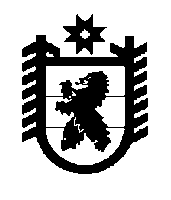 РЕСПУБЛИКА КАРЕЛИЯ  Администрация Лоухского муниципального районаПОСТАНОВЛЕНИЕ № 62пгт. Лоухи                                                                                                  от 11 апреля 2024 годаО внесении изменений в Постановление Администрации Лоухского муниципального района от 21.11.2022 года № 293АВ целях поддержки участников специальной военной операции и членов их семей, постоянно проживающих на территории Лоухского муниципального района, в связи с призывом граждан на военную службу по частичной мобилизации в Вооруженные силы Российской Федерации в соответствии с Указом Президента Российской Федерации от 21.09.2022 г № 647 «Об объявлении частичной мобилизации в Российской Федерации», на основании Распоряжения Правительства Республики Карелия от 11.10.2022 г. № 932р-П Администрация Лоухского муниципального района постановляет:1. Внести в Постановление Администрации Лоухского муниципального района от 21.11.2022 года № 293А «О предоставлении дополнительных мер поддержки для членов семей, призванных на военную службу по мобилизации, и членов семей участников специальной военной операции» следующие изменения:1.1. Название изложить в следующей редакции:«О предоставлении участникам специальной военной операции и членам их семей дополнительных мер поддержки».1.2. Пункт 1 изложить в следующей редакции:«1. Муниципальным бюджетным учреждениям культуры Лоухского муниципального района освободить участников специальной военной операции и членов их семей от взимания платы за посещение культурно-массовых мероприятий, концертов, платных секций и занятий в клубных формированиях.».1.3. Пункт 2 изложить в следующей редакции:«2. Муниципальным бюджетным учреждениям спорта Лоухского муниципального района освободить участников специальной военной операции и членов их семей от взимания платы за прокат спортивного инвентаря, посещение платных занятий.».2. Рекомендовать Главам Администрации городских и сельских поселений Лоухского муниципального района принять аналогичные меры, в том числе путем принятия соответствующих нормативно-правовых актов.3. Контроль за исполнением настоящего постановления возложить на заместителя Главы Администрации Лоухского муниципального района Финского Евгения Александровича.Глава АдминистрацииЛоухского муниципального района                                                                 К.С. Серебрякова